Πρόγραμμα Κατάρτισης:ΠΡΟΓΡΑΜΜΑ ΕΜΒΑΘΥΝΣΗΣ ΣΕ ΘΕΜΑΤΑ ΑΣΦΑΛΕΙΑΣ ΚΑΙ ΥΓΕΙΑΣ ΣΤΗΝ ΕΡΓΑΣΙΑΕξοπλισμός Εργασίας – Ηλεκτρισμός –Φυσικοί Παράγοντες (HBO 301)ΑΝΑΓΚΗ ΚΑΤΑΡΤΙΣΗΣ:Η νομική υποχρέωση του εργοδότη να παρέχει την απαιτούμενη κατάρτιση στα στελέχη της επιχείρησής  του αναφορικά με τους κυριότερους κινδύνους ασφάλεια και υγείας στην εργασία και τα μέτρα ελέγχου που πρέπει να εφαρμόζονται για την ελαχιστοποίηση των επιπτώσεων τους. Το πρόγραμμα καλύπτει συγκεκριμένες ενότητες της εκπαίδευσης συνολικής διάρκειας 130 ωρών που απαιτείται από το Τμήμα Επιθεώρησης Εργασίας για έγκριση Λειτουργού Ασφάλειας, αλλά αποτελεί και αυτόνομη εκπαίδευση για τις ομάδες ατόμων με αρμοδιότητα στα θέματα ασφάλειας και υγείας.ΣΤΟΧΟΙ:Μετά την ολοκλήρωση του προγράμματος οι καταρτιζόμενοι θα είναι σε θέση να:Σε επίπεδο γνώσεωνΝα γνωρίσουν τις απαιτήσεις  της ΝομοθεσίαςΝα αναγνωρίζουν τους κινδύνους στο χώρο εργασίαςΣε επίπεδο δεξιοτήτων1.Να εφαρμόζουν  τις υποχρεώσεις των εργοδοτών αλλά και των εργαζομένων για  θέματα ασφάλειας και υγείας σύμφωνα με τη νομοθεσία.2.Να επιδεικνύουν τις πηγές κινδύνου στο χώρο εργασίας.3.Να σχεδιάζουν τις ασφαλείς μεθόδους εργασίας.Σε επίπεδο στάσεωνΝα υιοθετούν τα θέματα ασφάλειας και υγείαςΝα προσαρμόζονται στο χώρο εργασίας και να αισθάνονται ότι εργάζονται σε ασφαλή χώρο εργασίαςΝα εκτιμούν και να υποστηρίζουν τον εργοδότη τους για όλες τις ενέργειες που λαμβάνει για να εφαρμόσει την Νομοθεσία.ΠΡΟΣ ΠΟΙΟΥΣ ΑΠΕΥΘΥΝΕΤΑΙ:Λειτουργούς Ασφάλειας, μέλη Εσωτερικών Υπηρεσιών Προστασίας και Πρόληψης, μέλη Επιτροπών Ασφάλειας, άτομα με αρμοδιότητα στα θέματα Ασφάλειας και Υγείας. ΔΙΑΡΚΕΙΑ: 18 ώρεςΚάθε Πέμπτη στις 6/4/23 – 27/4/23 (8.30πμ - 3.00 μμ).  Τριάντα (0.30) λεπτά διάλειμμαΓΛΩΣΣΑ:  ΕλληνικήΕΙΣΗΓΗΤΕΣΣ: Στέλιος Θεοφάνους & Γιαννάκης Ιωάννου (Εκπαιδευτές ΚΕΠΑ) ΑΡΙΘΜΟΣ ΔΙΑΘΕΣΙΜΩΝ ΘΕΣΕΩΝ: 28ΜΕΘΟΔΟΙ ΚΑΤΑΡΤΙΣΗΣ:Διαλέξεις με συζήτηση, εργασία σε ομάδες, και ασκήσεις.ΕΚΠΑΙΔΕΥΤΙΚΑ ΜΕΣΑ/ΕΞΟΠΛΙΣΜΟΣ:Υπολογιστής, overhead projector, πίνακας.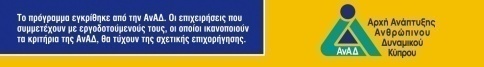 ΑΝΑΛΥΤΙΚΟ ΠΡΟΓΡΑΜΜΑ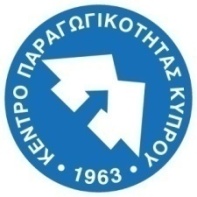 ΨΗΛΗ ΠΑΡΑΓΩΓΙΚΟΤΗΤΑ ΓΙΑΨΗΛΟ ΒΙΟΤΙΚΟ ΕΠΙΠΕΔΟHIGHER PRODUCTIVITY FORHIGHER STANDARD OF LIVINGΗμερομηνίες Διεξαγωγής:6.4.23 - 27.4.23 6.4.23 - 27.4.23 6.4.23 - 27.4.23 Τόπος Διεξαγωγής:Εργαστήρια ΚΕΠΑ Λεμεσού, Ελπίδος 1, 4102 Λινόπετρα.Εργαστήρια ΚΕΠΑ Λεμεσού, Ελπίδος 1, 4102 Λινόπετρα.Εργαστήρια ΚΕΠΑ Λεμεσού, Ελπίδος 1, 4102 Λινόπετρα.Υπεύθυνος Προγράμματος:Γιαννάκης Ιωάννου, Τηλ.: 25 873588, Φαξ: 25 313650, Email: yioannou@kepa.mlsi.gov.cyΓιαννάκης Ιωάννου, Τηλ.: 25 873588, Φαξ: 25 313650, Email: yioannou@kepa.mlsi.gov.cyΓιαννάκης Ιωάννου, Τηλ.: 25 873588, Φαξ: 25 313650, Email: yioannou@kepa.mlsi.gov.cyΔικαίωμα Συμμετοχής:
 €140,00 το άτομοΔικαίωμα Συμμετοχής:
 €140,00 το άτομοΕπιχορήγηση ΑνΑΔ:€112,00 το άτομοΥπόλοιπο πληρωτέο στο ΚΕΠΑ: €28,00 το άτομοΠέμπτη 6.4.23 Μηχανικοί κίνδυνοι και εξοπλισμός εργασίαςΒασικές Νομοθετικές Υποχρεώσεις Εργοδοτών.Κτηριακές Εγκαταστάσεις - διαρρύθμιση μηχανημάτων στο χώρο, ηλεκτρική εγκατάσταση, περιπτωσιακή μελέτη λανθασμένων και σωστών παραδειγμάτων.Περιγραφή Μηχανολογικών Εξοπλισμών σε επιλεγμένους βιομηχανικούς κλάδους όπως π.χ. κατασκευαστική βιομηχανία, ξενοδοχειακή βιομηχανία, επεξεργασία και παραγωγή τροφίμων, χημική βιομηχανία, μεταφορές, υπηρεσίες κλπ.Ανάλυση Μηχανικών Κινδύνων και εργατικών ατυχημάτων.Οδηγίες ασφαλούς εργασίας και μέτρα αντιμετώπισης των κινδύνων.Εξοπλισμοί εργασίας περιγραφή και ανάλυση αν περίπτωση.Υποχρεώσεις κατασκευαστών.Φορητές συσκευές και εργαλεία χειρός.Σήμανση CEΣυντήρηση μηχανημάτων/κίνδυνοι από τη συντήρηση.Οπτικό Υλικό (Video).Συμπεράσματα - Συζήτηση.Πέμπτη 20.4.23  Φυσικοί παράγοντεςΘόρυβος (χαρακτηριστικά θορύβου, οριακές τιμές έκθεσης, επιπτώσεις στον οργανισμό, όργανα μέτρησης, μέτρα προστασίας (τεχνικά, οργανωτικά, ΜΑΠ).Θερμικό φορτίο (μηχανισμός θερμορύθμισης του σώματος, μετρήσεις και οριακές τιμές Διορθωμένης Ενεργούς Θερμοκρασίας, επιπτώσεις στην υγεία από εργασία σε ψυχρό και θερμό εργασιακό περιβάλλον, μέτρα (τεχνικά-οργανωτικά) προστασίας, Κώδικας Πρακτικής για τη θερμική καταπόνηση εργαζομένων).Κραδασμοί (τύποι δονήσεων, επιπτώσεις στην υγεία, όργανα μετρήσεις και οριακές τιμές έκθεσης, μέτρα προστασίας).Ακτινοβολία (είδη ακτινοβολίας, επιπτώσεις στους ζωντανούς οργανισμούς, όργανα μετρήσεις και οριακές τιμές έκθεσης, μέτρα προστασίας).Αερισμός (ποιότητα εσωτερικού αέρα, ρυθμός εναλλαγών αέρα, ρυπογόνοι παράγοντες – καπνός, διοξείδιο του άνθρακα, βενζόλιο, φορμαλδεϋδη, πτητικές οργανικές ενώσεις κ.ά – επίπεδα υγρασίας, επιπτώσεις στον οργανισμό, μέτρα προστασίας.   Φωτισμός (τιμές εντάσεως φωτισμού, μετρήσεις, επιπτώσεις από εργασία σε οπτικά επιβαρυμένο εργασιακό περιβάλλον, μέτρα προστασίας).Πέμπτη 27.4.23 Ηλεκτρικοί κίνδυνοιΣύστημα ηλεκτροδότησης στη Κύπρο.Αναφορά στους κανονισμούς συρμάτωσης που διέπουν τις ηλεκτρικές εγκαταστάσεις.Προστατευτικά μέσα (MCBs, RCDs, MCCBs, RCBOs)Τρόπος λειτουργίας του RCD σε μια ηλεκτρολογική εγκατάσταση.Γειώσεις και ισοδυναμική ζώνη.Πως συμβαίνει μια ηλεκτροπληξία.Ηλεκτρολογικές πυρκαγιές.Πως αναγνωρίζεις τους κινδύνους.Πως εκτιμάς την επικινδυνότητα.Πως ελέγχεις του κινδύνους.Πως εργάζεσαι με ασφάλεια.Συμπεράσματα/συζήτηση.